П О С Т А Н О В Л Е Н И Е	В соответствии с Положением о наградах и почётных званиях Петропавловск-Камчатского городского округа от 24.07.2008 № 51-нд,  Решением       Городской Думы Петропавловск-Камчатского городского округа от 01.06.2011 № 395-нд «О представительских расходах и расходах, связанных  с приобретением подарочной и сувенирной продукции в Городской Думе  Петропавловск-Камчатского городского округа»,     ПОСТАНОВЛЯЮ:Наградить Почётной грамотой Главы Петропавловск-Камчатского      городского округа (в рамке):За большой личный вклад в воспитание подрастающего поколения, плодотворный труд и в связи с профессиональным праздником «День           учителя»:  За внедрение в образовательный процесс новых технологий, форм и методов обучения, плодотворный труд и в связи с профессиональным праздником «День учителя»:За многолетний плодотворный труд, значительные успехи в организации работы по дополнительному образованию детей и в связи с профессиональным праздником «День учителя»:  ГлаваПетропавловск-Камчатского городского округа                                                                               В.А. Семчев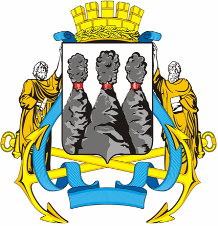 ГЛАВАПЕТРОПАВЛОВСК-КАМЧАТСКОГОГОРОДСКОГО ОКРУГА  « 26 » сентября  2011 г. № 33О награждении работников образовательных учреждений Петропавловск-Камчатского городского округа  ЕрохинуАлевтину              Константиновну- заместителя директора по воспитательной работе муниципального бюджетного образовательного     учреждения «Основная Общеобразовательная     Школа № 5».РыковуИрину Васильевну- заместителя директора по учебно-воспитательной работе муниципального бюджетного образовательного учреждения «Основная Общеобразовательная Школа № 5».БарковуЛюдмилу Ивановну- педагога дополнительного образования   муниципального бюджетного образовательного учреждения дополнительного образования детей «Центр внешкольной работы»;ГерусЕлену Петровну- педагога дополнительного образования   муниципального бюджетного образовательного учреждения дополнительного образования детей «Центр внешкольной работы»;СурмачТатьяну Гермоновну- педагога дополнительного образования   муниципального бюджетного образовательного учреждения дополнительного образования детей «Центр внешкольной работы».